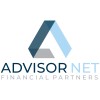 Client Services AdministratorAdvisorNet Financial Partners Minnetonka, Minnesota, United States (On-site)AdvisorNet Financial gives independent financial advisors the freedom to focus on their business by offering industry expertise and operational support so they can excel in their practice. Building a strong and respected reputation takes time; AdvisorNet Financial has been helping independent financial advisors serve their clients for more than 60 years and is continually working on building a sustainable firm for the next 60+ years.We are deliberate and self-reflective about the kind of team and culture that we are building, seeking people that are not only strong in their own aptitudes but care deeply about supporting each other's growth, and building in person relationships.Company Culture is at Our Core.Our Guiding Principles are more than just words, they're a way of life. We know that companies with a strong culture & a higher purpose perform better in the long run.Do our Guiding Principles speak to you?Always Independent. Never Alone.Better TogetherResponsiveness and accessibilityVIP ExperienceDedication. Trust.Dependability. Focus.Substance over surfaceTruth over harmonyOne team. One mission. One standard.Mission first, people alwaysUpward and onwardMeasure twice, cut onceMeaningful for them versus convenient for usCreate the solution, not the problemAbove the lineWe are hiring a talented Client Services Administrator professional to join our team. If you're excited to be part of a winning team, AdvisorNet Financial is a great place to feel supported and grow your career.Overview:To provide VIP service to the clients and Advisors of AdvisorNet Financial Partners team.Key Areas of Responsibilities:Prepare meeting prep for new clients and well as annual reviewsAnnual review prep may include Albridge Report, Annuity Statements, Life Insurance StatementsComplete meeting follow-up and coordinate post-meeting requests including client paperwork and placings tradesProcess paperwork to open new accounts, distribution requests, obtain appropriate signatures, prepare documentation to send to client or home office to coordinate rollovers.Maintain all client and workflow related tasks and communications in RedtailAssist advisor with communication plan as neededUtilize available technology resources to assist with daily workflow (NetX360, Albridge, LaserApp, Advice Works, Redtail)Maintain the integrity of the CRM (Redtail)Recognize the needs of clients and make advisor aware of life eventsAssist in building comprehensive, individualized plans for clients and provide ongoing analysis of plans (Money Guide Pro)Develop projections for retirement accumulation and retirement income streams, college funding, debt elimination, mortgage analysis, budget planning, cash flow analysis, pension maximization and estate planning (Money Guide Pro)Aide advisor in preparing MorningStar Reports and/or work with Portfolio Partners to develop recommendations for advisory accountsTeam player inside CSR and Planner team as well as with the broader Advisornet team.Qualifications2 – 5 years of experience in Financial ServicesPositive Leader amongst peersYou value accuracy and take full ownership of mistakes madeHigh level attention to detailProfessional presence and communication skillsStrong interpersonal skills required to develop team and client relationshipsExcellent follow-up and follow-through capabilitiesPersonable, approachable with a positive attitudeOrganized, meticulous, detail oriented, and able to manage multiple prioritiesYou will be a great fit if you are a positive, driven, creative problem solver, and devoted to being a team player. We always strive to provide over-the-top customer service and maintain a professional attitude.Disclaimer: This job description is only a summary of the typical functions of the job, not an exhaustive or comprehensive list of all possible job responsibilities, tasks, and duties. Responsibilities, tasks, and duties of the jobholder might differ from those outlined in the job description and other duties, as assigned, might be required.